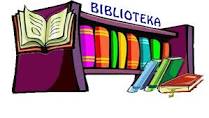 BIBLIOTEKA W LASKOWICACH                       (budynek gimnazjum)PONIEDZIAŁEK       07.30 – 14.30* 	14.30 – 18.30WTOREK		     07.00 – 14.00	14.00 – 18.00ŚRODA			     08.00 – 14.00	14.00 – 18.00CZWARTEK		     07.00 – 13.00	13.00 – 17.00PIĄTEK			     07.30 – 13.30	13.30 – 15.30SOBOTA		druga sobota miesiąca	08.00 – 16.00*kolor niebieski – biblioteka szkolna (od godz. 11.00 mogą korzystać z niej wszyscy użytkownicy)	zapraszam